Задание 1- для всех студентов (правильный ответ выделите цветом):ВОЗБУДИТЕЛЬ СИФИЛИСАTreponema denticola T. vincentiiT. pallidumT. carateumT. bryantiiИСТОЧНИК ИНФЕКЦИИ ПРИ СИФИЛИСЕбактерионосительбольнойпредметы обихода больногосвежая кровь больногоинфицированные продукты питанияПУТИ ПЕРЕДАЧИ ПРИ СИФИЛИСЕполовой, трансмиссивныйалиментарный, контактныйполовой, трансплацентарныйвоздушно-капельныйвоздушно-пылевойМИКРОБИОЛОГИЧЕСКАЯ ДИАГНОСТИКА ВТОРИЧНОГО И ТРЕТИЧНОГО СИФИЛИСАвыявление ГЧЗТвыявление антителвыделение культурыобнаружение возбудителяне проводитсяМИКРОБИОЛОГИЧЕСКАЯ ДИАГНОСТИКИ ПЕРВИЧНОГО СИФИЛИСАвыделение культурыбиопроба на кроликахтемнопольная микроскопия отделяемого шанкра, пунктата лимфоузловосновной – выявление антителтемнопольная микроскопия содержимого элементов сыпиОСНОВНОЙ СПОСОБ КУЛЬТИВИРОВАНИЯ ВОЗБУДИТЕЛЯ СИФИЛИСАна специальных средахна культуре клеток тканив куриных эмбрионахна кроликахне культивируетсяВ КАЧЕСТВЕ СКРИНИНГОВЫХ (ОТБОРОЧНЫХ) РЕАКЦИЙ ПРИ СЕРОДИАГНОСТИКЕ СИФИЛИСА ИСПОЛЬЗУЮТреакцию микропреципитации (РМП), ИФАреакцию микропреципитации (РМП), РСК (реакцию Вассермана)ИФА, иммунный блотингРПГА, РИФнРИБТ, РИФнВОЗБУДИТЕЛИ ЛАЙМ-БОРРЕЛИОЗА В РОССИИBorrelia burgdorferi, B. garinii Borrelia recurrentis, B. burgdorferiBorrelia latyschewii, B. afzelii Borrelia latyschewii, B. gariniiBorrelia afzelii, B. gariniiОСНОВНОЙ ПУТЬ ПЕРЕДАЧИ ПРИ ЛАЙМ-БОРРЕЛИОЗЕвоздушно-капельныйалиментарныйтрансмиссивныйтрансплацентарныйполовойОСНОВНОЙ МЕТОД МИКРОБИОЛОГИЧЕСКОЙ ДИАГНОСТИКИ ЛАЙМ-БОРРЕЛИОЗАмикроскопическийбактериологическийбиологическийсерологическийаллергическийВОЗБУДИТЕЛЬ ЛЕПТОСПИРОЗАBorrelia afzeliiLeptospira parvaLeptospira interrogansLeptospira inadaiTreponema pallidumВОЗБУДИТЕЛЬ ЭПИДЕМИЧЕСКОГО (ВШИВОГО) ВОЗВРАТНОГО ТИФАBorrelia latyschewii Borrelia caucasicaBorrelia hispanicaBorrelia persicaBorrelia recurrentisИСТОЧНИК ИНФЕКЦИИ И ПУТИ ЗАРАЖЕНИЯ ПРИ ЭПИДЕМИЧЕСКОМ (ВШИВОМ) ВОЗВРАТНОМ ТИФЕгрызуны птицыбольной человекбактерионосителькрупный рогатый скот ЗАРАЖЕНИЕ ПРИ ЭПИДЕМИЧЕСКОМ (ВШИВОМ) ВОЗВРАТНОМ ТИФЕ ПРОИСХОДИТ ПРИукусе вшейукусе клещейраздавливании клещей и втирании гемолимфыраздавливании вшей и втирании гемолимфыконтакте с больным человекомДИФФЕРЕНЦИАЛЬНАЯ ДИАГНОСТИКА ЭПИДЕМИЧЕСКОГО ВОЗВРАТНОГО ТИФА ОТ ЭНДЕМИЧЕСКОГО ОСНОВАНА НА ОБНАРУЖЕНИИборрелий в крови больного и отсутствии их в крови лабораторных животных после зараженияборрелий в крови больного и в крови лабораторных животных после зараженияборрелий в крови лабораторных животных и отсутствии их в крови больноговыделения возбудителя и его идентификациигиперчувствительности замедленного типаЗадание 2 - по вариантам.   Если номер в списке группы студента четный, - вопрос 2.А, если нечетный, –вопрос 2.Б.Ответ должен содержать обоснования, объяснения, рассуждения. (Термины требуют пояснений).2.А. Патогномоничный признак какой инфекции можно наблюдать на фото? Назовите её возбудителя (вид), особенности эпидемиологии и меры профилактики (специфической и неспецифической).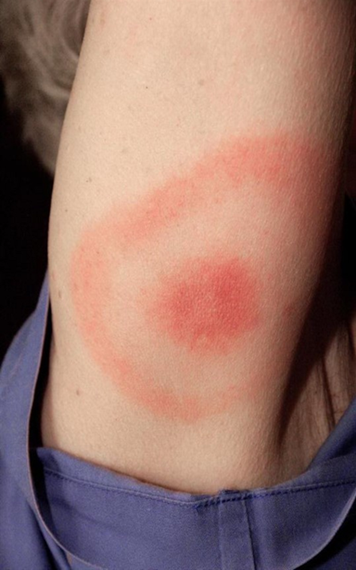 2.Б. Изучите микропрепарат импрегнированный серебром, из осадка мочи больного с выраженной желтухой. Напишите особенности  эпидемиологии и меры профилактики инфекции (специфической и неспецифической), вызванной предполагаемым возбудителем. 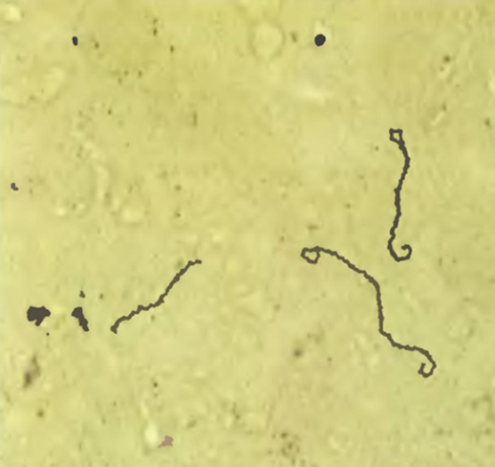 Задание 3 – для всех студентов. Выполнить практическое задание  в соответствии с методическими указаниями из документов кафедры. Изучите микропрепарат. Дайте описание, сделайте вывод.              Какие исследования необходимо провести для уточнения диагноза? 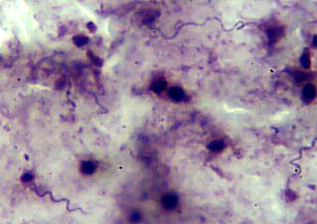 «Толстая капля», приготовленный из крови больного с клиническим диагнозом Возвратный тиф, взятой на высоте приступа (окраска по Романовскому-Гимзе).Посмотрите видеофильм, выполненный студентами  «РМП на сифилис». https://krasgmu.ru/index.php?page[common]=content&id=153182 по результатам данной реакции заполните протокол.Цель МетодРезультатВывод